OBIECTIVUL:  CONTRACT VJ-CL03,,REABILITAREA  STAŢIEI  DE  TRATARE  A  APEI  JIEŢ  ŞI  SISTEMELE  DE  CLORINARE  PENTRU  LOCALITAŢILE  LUPENI,  VULCAN  ŞI  ANINOASA”OBIECTIVUL:  CONTRACT VJ-CL03,,REABILITAREA  STAŢIEI  DE  TRATARE  A  APEI  JIEŢ  ŞI  SISTEMELE  DE  CLORINARE  PENTRU  LOCALITAŢILE  LUPENI,  VULCAN  ŞI  ANINOASA”OB. 01 DECANTOR  LAMELAR  - JIETOB. 01 DECANTOR  LAMELAR  - JIET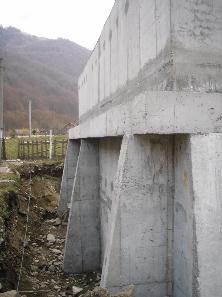 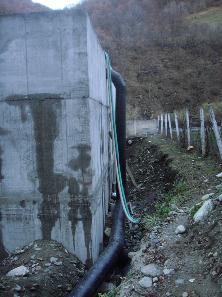 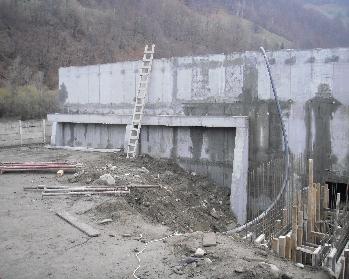 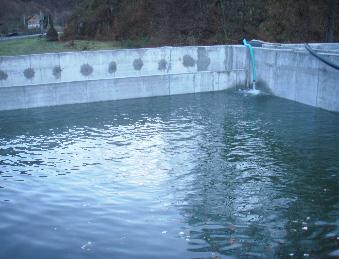 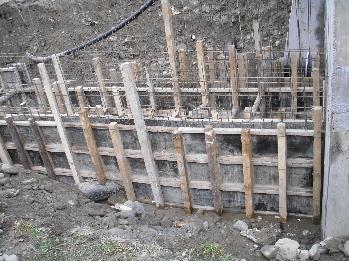 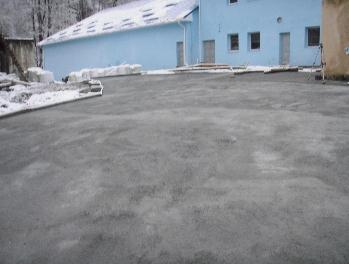 ECHIPAMENTEECHIPAMENTE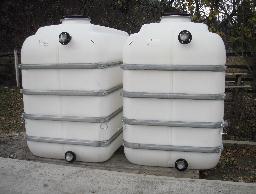 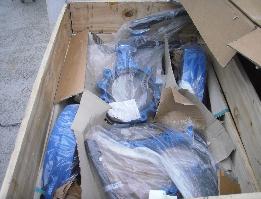 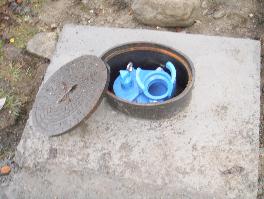 OB. 03  CLADIRE  ADMINISTRATIVA  SI  STATIE  DE  FILTREOB. 03  CLADIRE  ADMINISTRATIVA  SI  STATIE  DE  FILTRE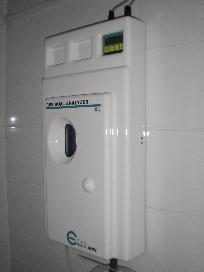 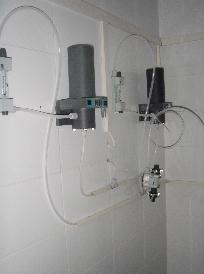 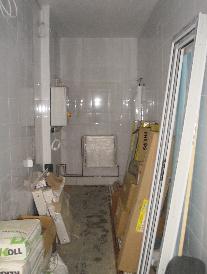 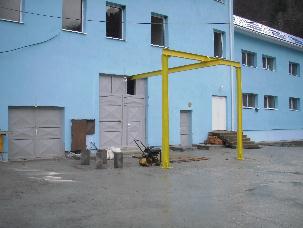 STATIE CLORINARE VULCANSTATIE CLORINARE VULCAN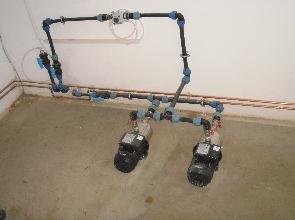 STATIE  CLORINARE  ANINOASASTATIE  CLORINARE  ANINOASA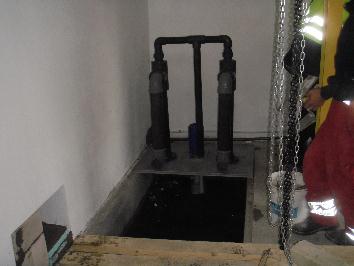 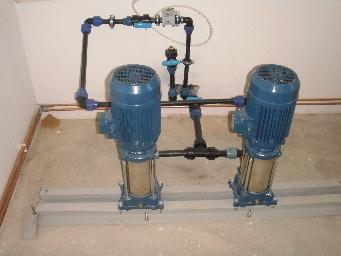 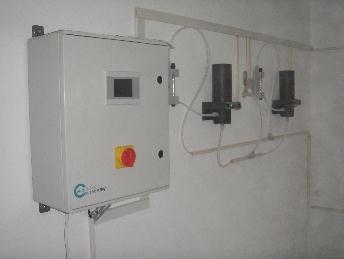 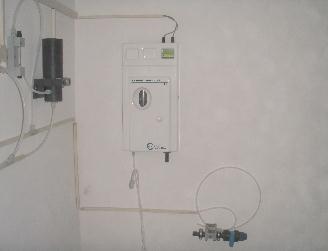 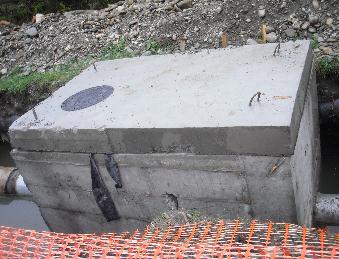 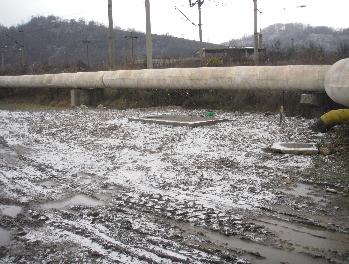 STATIE  CLORINARE  VULCANSTATIE  CLORINARE  VULCAN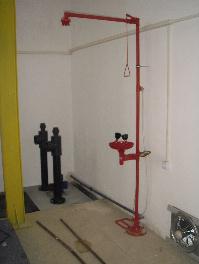 STATIE  CLORINARE  LUPENISTATIE  CLORINARE  LUPENI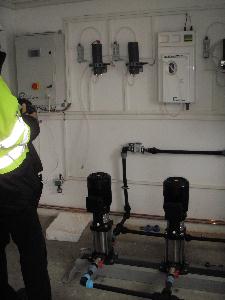 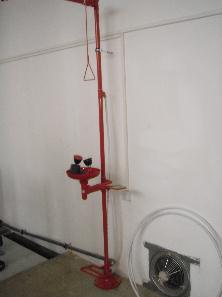 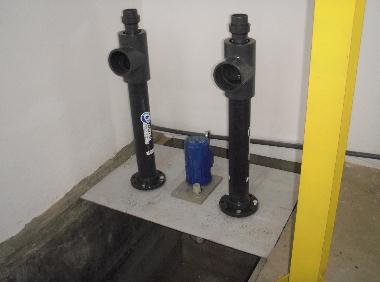 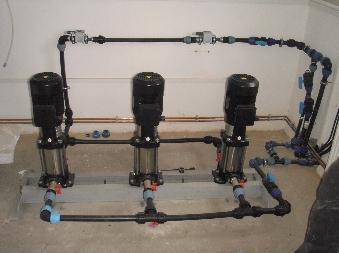 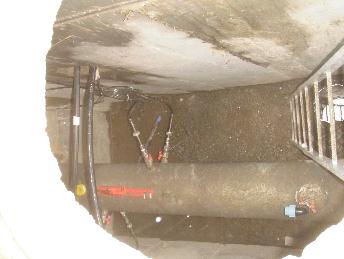 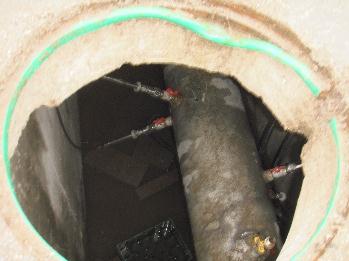 